H O T Ă R Â R E privind atribuirea și încheierea contractului  ”Delegarea prin concesionare a operării instalațiilor de gestionare a deșeurilor municipale realizate în cadrul proiectului Sistem de Management Integrat al Deșeurilor în Județul Dolj” și aprobarea tarifelor aferenteConsiliul Local  al Comunei Bistret, jud. Dolj, intrunit in sedinta de ordinara din data de 19.05.2022       având în vedere:Art. 88 lit. a) din Legea nr. 100/2016 privind concesiunile de lucrari si concesiunile de servicii, cu modificarile cu completarile ulterioareart. 8 alin. (3) lit. k) din Legea nr. 51/2006 a serviciilor comunitare de utilitati publice, republicată, cu modificarile si completarile ulterioare art. 10 alin. (5) din Legea nr. 51/2006 a serviciilor comunitare de utilitati publice, republicată, cu modificarile cu completarile ulterioareart. 29 alin. (7) din Legea nr. 51/2006 a serviciilor comunitare de utilitati publice, republicată, cu modificarile cu completarile ulterioareprevederile art. 43 alin. 5 din nr. 51/2006 a serviciilor comunitare de utilitati publice, republicată, cu modificarile cu completarile ulterioareart. 6 alin. (1) lit. l) din Legea 101/2006 a serviciului de salubrizare a localitatilor, republicata, cu modificarile si completarile ulterioareart. 13 alin. (1) lit. b) și alin. (2) din Legea 101/2006 a serviciului de salubrizare a localitatilor, republicata, cu modificarile si completarile ulterioareprevederile art. 16 alin. 3 lit. e), g), j) si t) si art. 21 alin. 1) din Statutul Asociatiei de Dezvoltare Intercomunitara de Gestionare a Deseurilor ECODOLJ Contractul de Asociere privind modul de implementare al Proiectului Sistem de Management Integrat al Deșeurilor din județul Dolj revizuit (acord) din 28.11.2012 cu modificarile ulterioare, actele constitutive ale Asociației de Dezvoltare Intercomunitare ECODOLJ;Aplicația de Finanțare pentru Proiectul „Sistem de management integrat al deșeurilor în județul Dolj”;Referatul ADI ECODOLJ nr. 1192/27.04.2022;precum și finalizarea procedurii de atribuire a Contractului ”Delegarea prin concesionare a operării instalațiilor de gestionare a deșeurilor municipale realizate în cadrul proiectului Sistem de Management Integrat al Deșeurilor în Județul Dolj” – Anunt Concesiune SEAP nr. PC 1001416/19.12.2019 prin care s-a desemnat operatorul instalațiilor de gestionare a deșeurilor și s-au stabilit tarifele aferente acestor instalații, în temeiul art. 129 alin. (2) lit. d) coroborat cu art. 129 alin. (7) lit. n) și art. 139 din OUG 57/2019 privind Codul Administrativ,H O T Ă R Ă Ș T E:Art. 1 Se mandatează Asociația de Dezvoltare Intercomunitară de Gestionare a Deșeurilor ECODOLJ să aprobe în Adunarea Generală a Asociaților încheierea Contractului ”Delegarea prin concesionare a operării instalațiilor de gestionare a deșeurilor municipale realizate în cadrul proiectului Sistem de Management Integrat al Deșeurilor în Județul Dolj”, conform Anexei.Art. 2 Se aprobă tarifele aferente Contractului ”Delegarea prin concesionare a operării instalațiilor de gestionare a deșeurilor municipale realizate în cadrul proiectului Sistem de Management Integrat al Deșeurilor în Județul Dolj”, așa cum acestea au rezultat din licitația publică – Anunț Concesiune SEAP nr. PC 1001416/19.12.2019.Art. 3 Se mandatează dna./dl. ANTONIE CRISTIANA, reprezentant legal în AGA ADI ECODOLJ  să aprobe în Adunarea Generală a Asociaților încheierea Contractului ”Delegarea prin concesionare a operării instalațiilor de gestionare a deșeurilor municipale realizate în cadrul proiectului Sistem de Management Integrat al Deșeurilor în Județul Dolj” și tarifele aferente așa cum acestea au rezultat din licitația publică – Anunț Concesiune SEAP nr. PC 1001416/19.12.2019.Art. 4 Se mandatează Domnul Dorin Cosmin Vasile, Președinte al Asociației de Dezvoltare Intercomunitară de Gestionare a Deșeurilor ECODOLJ și Doamna Adela Plăcintescu, Director Executiv al Asociației, ca în numele și pe seama municipiului/orasului/comunei BISTRET să semneze Contractul ”Delegarea prin concesionare a operării instalațiilor de gestionare a deșeurilor municipale realizate în cadrul proiectului Sistem de Management Integrat al Deșeurilor în Județul Dolj”, conform Anexei.Art. 5 Prezenta hotărâre va fi comunicată Asociaţiei de Dezvoltare Intercomunitară de Gestionare a Deseurilor ECODOLJ, Prefectului Judeţului Dolj şi va fi adusă la cunoştinţă publică, în condiţiile legii.PRESEDINTE DE SEDINTA,LINA IULIANA	   			            SECRETAR GENERAL UAT,	SANDU ANDREEA   NICOLETANr. 55Adoptată în şedinţa din data de 19.05.2022Cu un număr de 13  voturi „pentru“ din numărul total de 13 consilieri în funcţie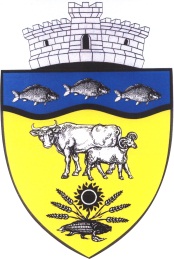 ROMÂNIAJUDEŢUL DOLJCONSILIUL LOCAL BISTRET Tel :0251/355011;Fax:0251/355550 ; e-mail : primariabistret@gmail.com; www.primariabistret.ro